Explore the artefacts and objects.Which are from the past (used a long time ago) and which are from the present (used now)?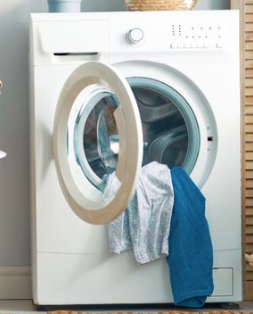 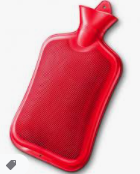 Which objects do the same job? 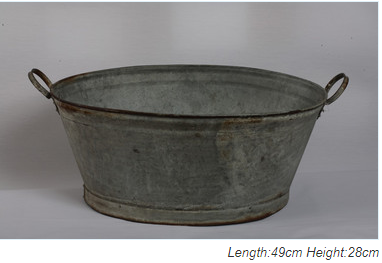 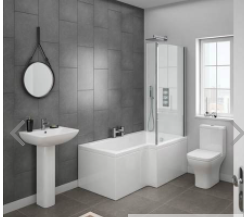 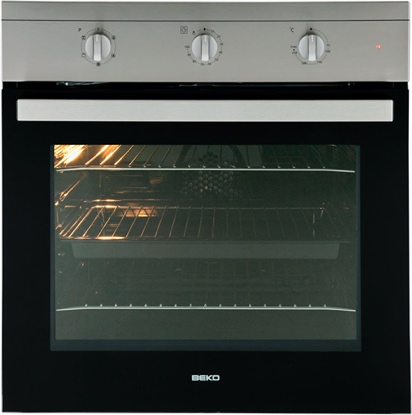 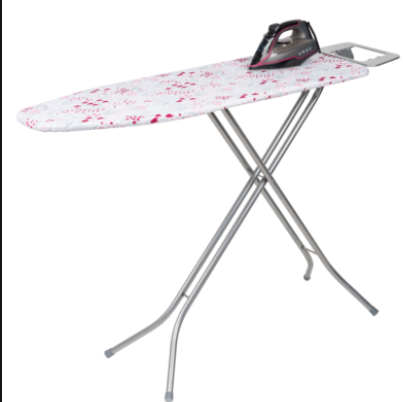 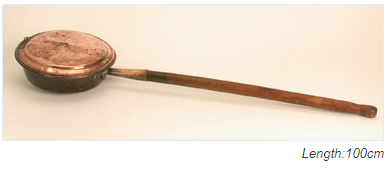 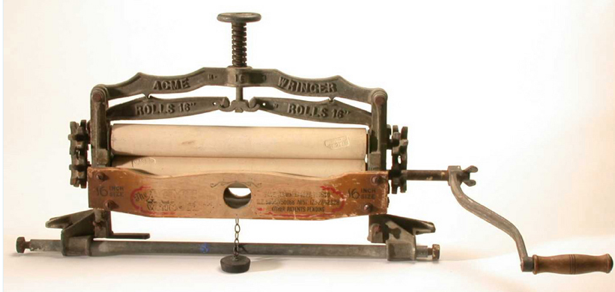 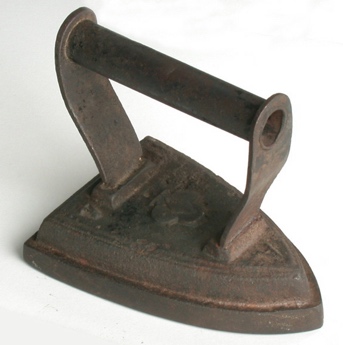 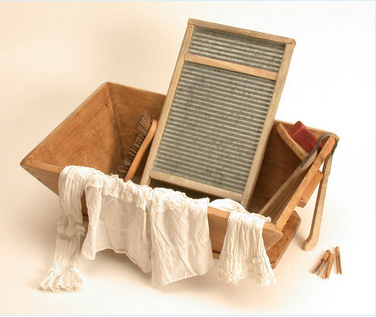 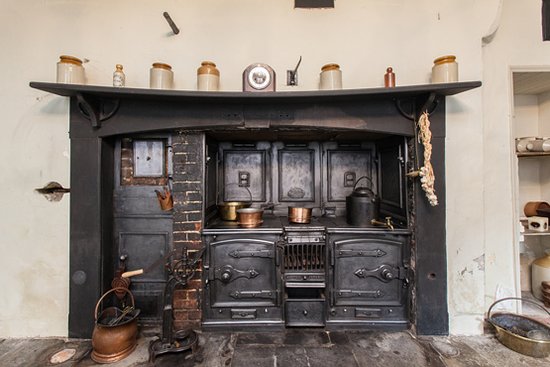 